COMSATS University Islamabad, Virtual Campus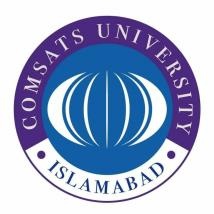 MGT210 Principles of MarketingLecture 18 HandoutsPricing StrategiesNew Product Development Strategies There are two broad strategies of new product development strategies:Market-skimming pricing (price skimming) means setting a high price for a new product to skim maximum revenues layer by layer from the segments willing to pay the high price, the company makes fewer but more profitable sales. Market-penetration pricing means setting a low price for a new product to attract a large number of buyers and a large market share.Product Mix Pricing StrategiesThere are five product mix pricing situations.Product line pricing: setting the price steps between various products in a product line based on cost differences between the products, customer evaluations of different features and competitor’s prices.Optional product pricing: the pricing of optional or accessory products along with a main product.Captive product pricing: setting a price for products that must be used along with a main product.By-product pricing: setting a price for by-products to make the main product’s price more competitive.Product bundle pricing: combining several products and offering the bundle at a reduced price.Price Adjustment StrategiesThere are also seven price adjustment strategies that can be used.Discount: a straight reduction in price on purchases during a stated period of time or of larger quantities. Allowance is promotional money paid by manufacturers to retailers in return for an agreement to feature the manufacturer’s products in some way.Segmented pricing: selling a product or service at two or more prices, where the difference in prices is not based on costs. Customer-segment pricing involves different types of customers paying different pricing. Product-form pricing involves different prices for different versions of the same product. Location-based pricing involves different prices for different locations, while time-based pricing involves different prices for different moments in time.Rest of the five strategies shall be explained in the next lecture.